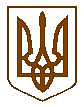 УКРАЇНАБілокриницька   сільська   радаРівненського   району    Рівненської    областіВ И К О Н А В Ч И Й       К О М І Т Е Т     РІШЕННЯ 17  жовтня  2019  року                                                                                 № 70                                                     Про присвоєння поштової адреси  на  житловий будинок	Розглянувши  заяву співвласників земельної ділянки Штемпеля В'ячеслава Петровича та Вишнівського Олександра Михайловича про присвоєння поштової адреси на житловий будинок в с. Біла Криниця Рівненського району Рівненської області, взявши до уваги подані ними документи, керуючись п.п. 10 п.б ст. 30 Закону України «Про місцеве самоврядування в Україні», виконавчий комітет Білокриницької сільської радиВ И Р І Ш И В :Співвласникам земельної ділянки Штемпелю В.П. та Вишнівському О.М. присвоїти поштову адресу на житловий будинок з кадастровим номером 5624680700:05:014:0116, -  с. Біла Криниця,   вул. Чорновола, 14/2.Сільський голова                                                                       Тетяна ГОНЧАРУК